Anmeldung Team-Cup by Night 2023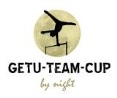                             14.04.2023Verein:……………………………………………………………………………Kontakt Mailadresse:……………………………………………………………………..Name und Tel. Nr. Leiter………………………………………………………………………………….Wertungsrichter: 1-2 Teams 1 Richter, 3-4 Teams 2 Richter……………………………………………………………………………………Mannschaft 1:Kategorie:	….A	Geräte: …Bo, ….SP, ….RE, ….SR, ….BA, ….SSB( Bitte 3 Geräte ankreuzen )Mannschaft 2: Kategorie:	….A	Geräte: …Bo, ….SP, ….RE, ….SR, ….BA, ….SSB( Bitte 3 Geräte ankreuzen)Mannschaft 3: Kategorie:		….BGeräte: …Bo, ….SP, ….RE, ….SR, ….BA, ….SSB( Bitte 3 Geräte ankreuzen)Mannschaft 4: Kategorie:		….BGeräte: …Bo, ….SP, ….RE, ….SR, ….BA, ….SSB( Bitte 3 Geräte ankreuzen)Anmeldung per Mail an: 	sonja-schlatter@bluewin.chTurner NrNameVornameKategorieJahrgang12345Turner NrNameVornameKategorieJahrgang12345Turner NrNameVornameKategorieJahrgang12345Turner NrNameVornameKategorieJahrgang12345